Service episode—service cessation reason, code NExported from METEOR(AIHW's Metadata Online Registry)© Australian Institute of Health and Welfare 2024This product, excluding the AIHW logo, Commonwealth Coat of Arms and any material owned by a third party or protected by a trademark, has been released under a Creative Commons BY 4.0 (CC BY 4.0) licence. Excluded material owned by third parties may include, for example, design and layout, images obtained under licence from third parties and signatures. We have made all reasonable efforts to identify and label material owned by third parties.You may distribute, remix and build on this website’s material but must attribute the AIHW as the copyright holder, in line with our attribution policy. The full terms and conditions of this licence are available at https://creativecommons.org/licenses/by/4.0/.Enquiries relating to copyright should be addressed to info@aihw.gov.au.Enquiries or comments on the METEOR metadata or download should be directed to the METEOR team at meteor@aihw.gov.au.Service episode—service cessation reason, code NIdentifying and definitional attributesIdentifying and definitional attributesMetadata item type:Data ElementShort name:Service cessation reasonMETEOR identifier:270099Registration status:Community Services (retired), Standard 01/03/2005Definition:The reason that the person ceased to receive services from the agency, as represented by a code.Data element concept attributesData element concept attributesIdentifying and definitional attributesIdentifying and definitional attributesData element concept:Service episode—service cessation reason METEOR identifier:269396Registration status:Community Services (retired), Standard 01/03/2005Disability, Standard 07/10/2014Homelessness, Standard 23/08/2010Housing assistance, Standard 23/08/2010Definition:The reason the service episode ceased.Object class:Service episodeProperty:Service cessation reasonSource and reference attributesSource and reference attributesSubmitting organisation:Australian Institute of Health and Welfare
Origin:Home and Community Care (HACC) Data Dictionary Version 1.0, 1998Value domain attributes Value domain attributes Identifying and definitional attributesIdentifying and definitional attributesValue domain:Reason for community service cessation code NMETEOR identifier:270692Registration status:Community Services (retired), Standard 01/03/2005Definition:A code set representing the reason a client ceases to receive services.Representational attributesRepresentational attributesRepresentational attributesRepresentation class:CodeCodeData type:NumberNumberFormat:NNMaximum character length:11ValueMeaningPermissible values:1Client no longer needs assistance from agency2Client referred or moved to other agency3Client's needs have not changed but agency can or will no longer provide assistance4Client moved out of area5Client terminated service6Client died8Other reasonSupplementary values:9
 Not stated/inadequately described
 Collection and usage attributesCollection and usage attributesGuide for use:CODE 1     Client no longer needs assistance from agencyWhere the problem is resolved or no longer exists or client is able to manage without the agency's assistance. Where the client has moved to another agency or form of assistance (either of their own choice or the agency 's) code 2 Client referred or moved to other agency, should be used.Code 2     Client referred or moved to other agencyThis code includes situations where the client's changing dependency or need for assistance has reached the point where the agency can no longer provide the necessary assistance and the client is referred to a more appropriate agency. Includes situations where the agency's assistance is no longer provided because the client has moved onto another form of assistance (e.g. from home with a carer to an institutional or residential care setting or a supported accommodation care setting).CODE 3     Client's needs have not changed but agency can or will no longer provide assistanceThis code includes situations where the client's need for assistance has not changed but the agency has ceased to provide assistance to the client because of the agency's resource limitations. This would usually be associated with a review of the relative need of all agency clients in order to decide on which clients have priority. Where the main reason the client ceased to receive services from the agency was because the client's increased level of need /dependency led to a referral to another agency or program that provides a higher level of community care, code 2 should be used. Also includes when an agency terminates service to a client for worker (or volunteer) occupational health and safety reasons. Safety issues may relate to the physical setting of service delivery (e.g. unsafe or unsanitary dwelling) or to concerns with the physical or emotional wellbeing of the worker (or volunteer) due to the client's behaviour.CODE 4     Client moved out of areaThe client ceased to receive assistance from the agency because the client moved out of the geographic area of coverage of the agency. That is, the reason the agency ceases to assist the client is primarily because of a change in client's residential location and not because of any change in their need for assistance.CODE 5     Client terminated serviceThe decision to cease receiving assistance from the agency is made by the client. That is, it was the client's choice and not the result of any agency assessment of need or change in the client's external circumstances. If the client had not made this choice they would have continued to receive assistance from the agency.Source and reference attributesSource and reference attributesOrigin:Home and Community Care (HACC) Data Dictionary Version 1.0, 1998Data element attributes Data element attributes Collection and usage attributesCollection and usage attributesGuide for use:Where the client has ceased to receive services for more than one reason, the agency should clearly record the main or primary reason for the cessation of service. Other reasons can also be collected if necessary.Collection methods:This metadata item should be recorded for clients who cease to receive funded assistance from an agency.Comments:Service provision and planning:This metadata item provides information about the circumstances surrounding the ending of a client's receipt of services from an agency. This metadata item contributes to a general understanding of the patterns of client movement into and out of the care and support of agencies. Reason for cessation of services also gives some indication of the impact on client turnover of factors relating to the agency's operations and to changes in client needs and circumstances.Source and reference attributesSource and reference attributesSubmitting organisation:Australian Institute of Health and Welfare
Origin:Home and Community Care (HACC) Data Dictionary Version 1.0, 1998Relational attributesRelational attributesRelated metadata references:Is re-engineered from  Service cessation reason, version 1, DE, NCSDD, NCSIMG, Superseded 01/03/2005.pdf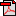  (19.3 KB)       No registration status